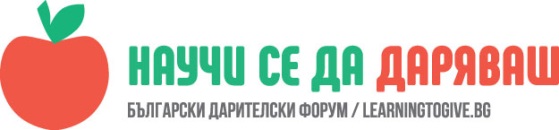 УРОК: 16 ноември –Ден на толерантностТодорка Тодорова  в ОУ“Иван Вазов“ гр.СилистраЧасът е проведен  с  учениците от  III  „Г“  и III”А“ класове на  15.11.2017г                                                                            Всеки от нас живее в нива                                                                               и ще пожъне каквото посее.                                                                                  От едното добро-сто добрини,  от едната злина-хиляди злини.Ив. Коев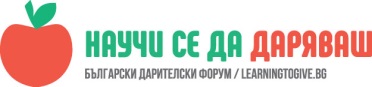 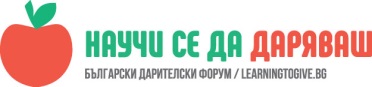 Да се осъзнае толерантността като ценност  в отношението ни към другите, утвърждаваща приемането на различията.Очаквани резултати: Да възпитаваме в учениците отзивчивост и деликатност по отношение на другитеГрижовност и съчувствие към връстниците и към възрастните.Да приемат хората такива,каквито са .Материали: маркери,  дъската в класната стая,  табло за договаряне на правила в групата,Описание:Какво е толерантност? За да си отговорим на този и още много други въпроси поканихме г-Светлозар Маринов –психолог по проект „Подкрепа за равен достъп и личностно развитие „ към училището.Думата толерантност произлиза от латинската tolero – понасям,издържам,претърпявам.На 16ноември 1996г. на Общо събрание на ООН е приета Декларация за принципите на толерантността, а 16 ноември е провъзгласен за Международен ден ,посветен на толерантността.През този час ще помислим какво е да си различен и как се отнасяме с различните от нас.Урокът започна  с договаряне на правила на групата:/ записват се на видно място ,за да може да се припомнят по време на часа.1.Да се уважаваме!2.да зачитаме мнението на всеки!3.Да си помагаме!4.Телефоните на тих режим.Продължихме с ролева игра: Избрани са двама доброволци. Единият получава  шапка и инструкция да не я сваля по никакъв повод.Когато му стане обидно казва : СТОП и играта спира. Другото дете трябва да се опитва да свали шапката без да говори и да не е грубо. / Обсъждат се чувствата и реакциите на „жертвата „ и „ насилника“. Двамата си припомнят и споделят ситуации, когато са били обидени или са изпитвали страх/Психологът обобщи ,че Обидата ,злобата , гневът пораждат агресия и насилие.Посланието на думите ни разкри и следващата задача:/ десет деца си изтеглиха листчета с положителни и отрицателни характеристики. Всяко дете казва името си и прочита листчето по следния начин:Аз съм …..и съм мързелив.Аз съм …..и съм красива.Аз съм …….и съм недоволна.Обсъжда се как са се почувствали .Извод:Думите имат значение и носят своята сила и заряд.На дъската записваме следното изречение:Всички хора на този свят  ..Си приличат:- ядат,пият,плачат,смеят се,имат рожденни дни ,изпитват болка и страх и  др.Се различават по: - тегло,височина, цвят на очите, характер ,образование и др.След края на упражнението се прави обсъждане на тема различията между хората.Има ли значение външния вид на хората? А хората ,след като ги опознаете стават ли различни?В резултат на съвместната работа изведохме и  приехме правила за добро поведение и толерантност в обществото.В края на занятието всички се поздравихме за добре свършената работа с играта „Браво“/Учениците са подредени в кръг .Последователно всяко дете се обръща към съседа си отдясно,ръкува се с него и казва: „Браво!Поздравявам те ти си добър приятел!Докато кръгът се затвори.Следва поздрав към себе си.“ А сега нека поздравим себе си  за добре свършената работа,като се потупаме по рамената и си кажем „Браво!“.Благодарим на г-н Маринов за интересният час !„Забавно и много полезно“„Никога не са ме поздравявали ,затова ,че съм добър приятел“„Супер! Сами да се поздравяваме ,когато сме добри.“Не е точно идея за надграждане ,но ми се иска да спомена че :Толерантността не е снизхождение или примиряване.Толерантността е добродетел, която трябва да се възпитава от най-ранна детска възраст .